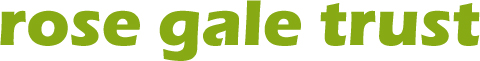 Grant Application Form
Your application should be supported by an adult not related to you who will need to sign this form. Under certain circumstances, we may accept an application from a young person without adult support.If you do not have adult support or need other help, please contact us: info@rosegaletrust.org
Date of birth					     Age			     Male		FemaleEmail								Phone  Address			             
Postcode
Who is supporting your application? (eg, teacher, lecturer, youth worker or other adult)Email								Phone  Address			             
Postcode

DECLARATION
I support this application and declare that to the best of my knowledge the information given is true. I agree that the Rose Gale Trust may contact me to discuss this application and any grant that they award. I understand that the Trust will use the information given to process this application in accordance with data protection law and will not use this information for any other purpose nor disclose this data with any other organisation.
Yes            If yes, name of school/college                           	No	
Yes           If yes, is it full time or part time?     				No
Other information Yes           If yes, how much have you already raised?      				NoWhat do you need the money for? Please explain what you want to do. How will this help you? List of items and costs (ie, equipment, activity costs, membership fees, etc.)
Items									            Cost of each item
Application Award
We make our grants by cheque or voucher. If your application is successful, who should we make the cheque or voucher payable to?						DECLARATION
All the information I have given is true. I agree that the Rose Gale Trust may use this information for processing my application and that they may contact me to discuss this application. I also agree that they may contact me after any grant is awarded to discuss the benefits I received from the award. I understand that the Rose Gale Trust will only use the information given to process this application in accordance with data protection law and will not use this information for any other purpose nor disclose this data with any other organisation.How did you hear about the Rose Gale Trust?When complete, please send this form to: 29 Sarum close, Salisbury SP2 7LE or info@rosegaletrust.org SignatureDateSignatureDate